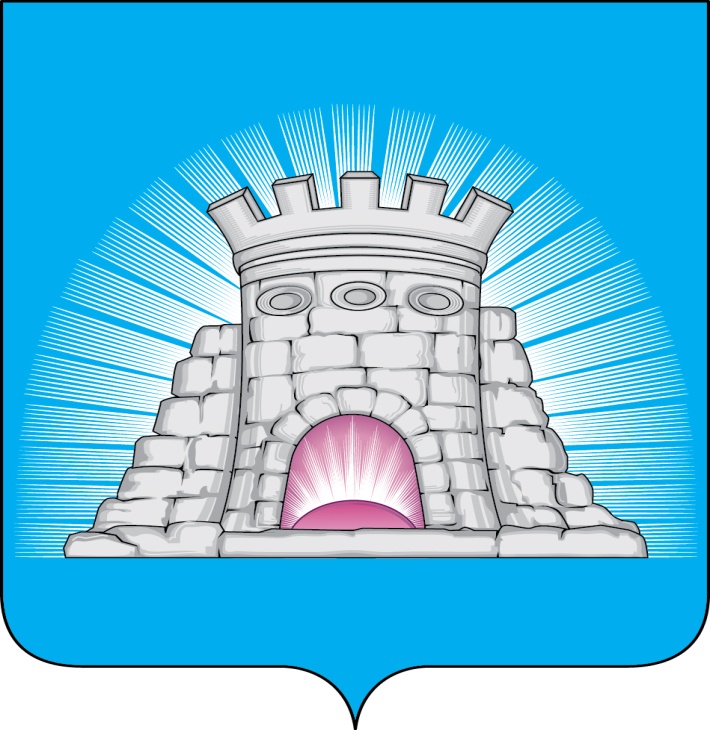                                ПОСТАНОВЛЕНИЕ                                                  08.09.2022     №   1644/9г.Зарайск                                 Об утверждении Перечня государственных                                 и муниципальных  услуг (функций), предоставляемых                                 администрацией городского округа Зарайск                                   Московской области по принципу «одного окна»                                 в многофункциональном  центре государственных                                 и муниципальных услуг      В соответствии с Федеральным законом от 27.07.2010 № 210-ФЗ «Об организации предоставления государственных и муниципальных услуг», Постановлением  Правительства Московской области  от 19.12.2017  №1071/46  «Об организации предоставления государственных и муниципальных услуг  в многофункциональных центрах  предоставления государственных и муниципальных услуг  на территории Московской области», решением Совета депутатов городского округа Зарайск Московской области от 28.10.2021 №77/4 «О внесении изменений в решение Совета депутатов городского округа Зарайск Московской области от 23.11.2017 №11/9 «О структуре администрации городского округа Зарайск», в связи с организационно-штатными мероприятиями                                              П О С Т А Н О В Л Я Ю:     1. Утвердить Перечень государственных и муниципальных услуг (функций), предоставляемых  администрацией городского округа Зарайск Московской области по принципу «одного окна» в многофункциональном центре государственных  и муниципальных услуг (прилагается).     2. Считать утратившим силу постановление  главы городского округа Зарайск Московской области от 29.06.2022  №1118/6   «Об  утверждении Перечня  государственных  и муниципальных  услуг (функций), предоставляемых администрацией  городского округа Зарайск  Московской области по принципу «одного окна»  в многофункциональном  центре  государственных и муниципальных услуг».Глава городского округа  В.А. ПетрущенкоВерно:Начальник службы делопроизводства  Л.Б. Ивлева                                                                                                            08.09.2022                                                                                                                  009495Послано: в дело, Глухих И.Е., Москалеву С.В., Шолохову А.В., юридический отдел,   МКУ «Зарайский ритуал», СМУиОГ, СВ со СМИ,  МКУ «МФЦ»,                                газете «За новую жизнь», прокуратуре.О.В. Соловьева2-40-92